OSTARŠENÍ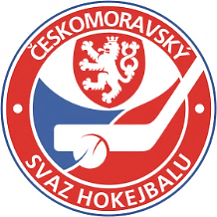 POVOLENÍ STARTU HRÁČE VE VYŠŠÍ VĚKOVÉ KATEGORIIPovolení startu hráče klubu:POZN.: Uvádějte přesný název klubu, název je vždy uveden na registračním průkazu hráčeHráč:Vyjádření trenéra hráče:	(vyplňuje a souhlas vydává trenér věkové kategorie, kde je hráč evidován jako mateřský hráč) POZN.: Nehodící se škrtněte.Vyjádření zákonného zástupce hráče:	 POZN.: Nehodící se škrtněte.UPOZORNĚNÍ:Trenér (bod 3) a zákonný zástupce (bod 4) svým souhlasem a podpisem stvrzují fyzickou vyspělost hráče a souhlasí s jeho startem ve vyšší věkové kategorii.Ostaršení nenahrazuje vyjádření lékaře o způsobilosti hráče sportovat, lékařská prohlídka hráče je ČMSHb doporučena. V případě startu hráče ve vyšší věkové kategorii, je vedoucí družstva povinen předkládat toto ostaršení společně s registračním průkazem hráče. Bez platného ostaršení není hráč oprávněn nastoupit do utkání. V případě, že hráč startuje za dvě vyšší kategorie, je družstvo povinné předkládat ostaršení platné pro danou vyšší kategorii.Název: TJ Tatran TřemošnáJméno a příjmení:Datum narození:Číslo registrace:Věková kategorie hráče:Povolení startu v kategorii:Jméno a příjmení:Číslo RP:Licence trenéra:SOUHLASÍM – NESOUHLASÍMse startem hráče za vyšší věkovou kategorii.Datum:Podpis trenéra:SOUHLASÍM – NESOUHLASÍMse startem hráče za vyšší věkovou kategorii.Datum:Podpis zákonného zástupce:Razítko klubu a podpis statutárního zástupce klubu: